MINIKAMP 2017Wat?Jullie leren hoe het eraan toegaat op klein kamp in een vertrouwde omgeving. We spelen bosspelen, pleinspelen met de ban of de hele groep en genieten van de kookkunsten van onze allerbeste fourage.Twee dagen avontuurlijke spelletjes, ravotten met je vriendjes en leiding en dolle pret beleven!Een niet te missen avontuur dus.Wie?Enkel voor onze kleinsten, de piepedollen en speelvogels.Waar?In onze eigenste KSA-lokalen.Info:We spreken maandagochtend 2 april af om 9u aan de KSA-lokalen en gaan pas terug naar huis, dinsdagavond 3 april om 17u00.Voor dit alles vragen we 20 euro, contant te betalen.Voor verdere vragen, bel Siemen Blankaert: 0468 / 194797Tijdens minikamp kan je ook terecht bij;    Cisse:     0495 / 99 44 09   (piepedollen)					              Arno:      0471 / 371817     (speelvogels)Dat we er samen een super mini kamp van kunnen maken!GroetjesDe leiding-----------------------------------------------------------------------------------------------------------------Inschrijfstrook minikamp:Mijn zoon  ……………………………………….. van de  ……………………………..  is bij deze ingeschreven voor het minikamp op 2 tot 3 april.Ik betaal de nodige 20 euro contant.									(Datum  ...../…../………)Handtekening ouder					handtekening leiderWat breng je zeker mee?Eetgereigamel of bord: 1 voor soep, 1 voor hoofdgerechtmes, vork en lepeldrinkbeker1 keukenhanddoekWasgerei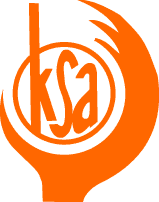 zeep, shampoohanddoek, washandje(linnen) wasbakjetandenborstel, tandpastaKledijspeelkleren!zwembroekondergoed, zakdoeken, voldoende sokkenwarme kledijregenkledijt-shirtsVariaslaapzakluchtmatras, eventueel kussen(linnen) zak voor vuil goedje KSA-sjaaltje en eventueel KSA-hemd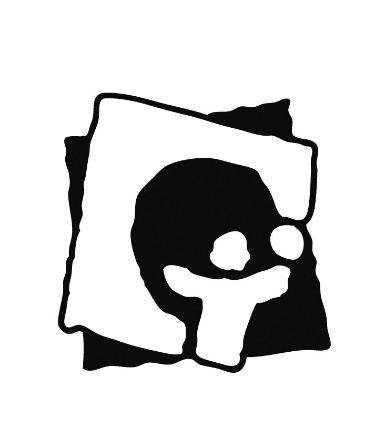 K.S.A.  Maldegemwww.ksamaldegem.be		 BE86 0682 2977 5950Bondsleider: 	Arthur De Bruyckere,       ‘t Rivierenhof 6,	9990 Maldegem 	tel:  0471/652534Secretaris: 	Cisse D’hoore, 	          Burchtstraat 37,	9990 Maldegem 	tel: 0495/994409Penningmeester: 	Arno Verborgt, 	          Nieuwe Bogaarde 38	9990 Maldegem 	tel:  0471/371817